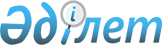 О внесении изменений и дополнений в решение районного маслихата от 25 декабря 2009 года N 24/144 "О районном бюджете на 2010-2012 годы"
					
			Утративший силу
			
			
		
					Решение маслихата Есильского района Северо-Казахстанской области от 31 марта 2010 года N 27/168. Зарегистрировано Управлением юстиции Есильского района Северо-Казахстанской области 22 апреля 2010 года N 13-6-144. Утратило силу в связи с истечением срока действия (письмо маслихата Есильского района Северо-Казахстанской области от 11 января 2013 года N 01-21/9)

      Сноска. Утратило силу в связи с истечением срока действия (письмо маслихата Есильского района Северо-Казахстанской области от 11.01.2013 N 01-21/9)      В соответствии со статьей 109 Бюджетного кодекса Республики Казахстан от 4 декабря 2008 года № 95-IV, пунктом 1 статьи 6 Закона Республики Казахстан от 23 января 2001 года № 148 «О местном государственном управлении и самоуправлении в Республике Казахстан» районный маслихат РЕШИЛ:



      1. Внести в решение районного маслихата от 25 декабря 2009 года № 24/144 «О районном бюджете на 2010-2012 годы» (зарегистрировано в Реестре государственной регистрации № 13-6-136 от 20 января 2010 года), следующие изменения и дополнения:

      в пункте 1:

      подпункте 1)

      цифры «1 839 397» заменить цифрами «1 914 001»;

      цифры «1 628 352» заменить цифрами «1 702 956»;

      подпункте 2)

      цифры «1 833 517» заменить цифрами «1 912 426»;

      подпункте 5)

      цифры «- 8 901» заменить цифрами «- 13 206»;

      подпункте 6)

      цифры «8 901» заменить цифрами «13 206»;

      в строке «используемые остатки бюджетных средств» цифру «0» заменить цифрами «4 305»;

      дополнить пунктом 6-1 следующего содержания:

      «6-1. Утвердить резерв местного исполнительного органа в сумме 4220 тыс. тенге.»;

      в пункте 7:

      цифры «121 804» заменить цифрами «60 902»;

      в пункте 8:

      подпункты 4, 5 изложить в новой редакции:

      «4) 702 тыс. тенге - на обеспечение проезда участникам и инвалидам Великой Отечественной войны по странам Содружества Независимых Государств, по территории Республики Казахстан, а также оплаты им и сопровождающим их лицам расходов на питание, проживание, проезд для участия в праздничных мероприятиях в городах Москва, Астана к 65-летию Победы в Великой Отечественной войне;

      5) 17882 тыс. тенге - на выплату единовременной материальной помощи участникам и инвалидам Великой Отечественной войны, а также лицам, приравненным к ним, военнослужащим, в том числе уволенным в запас (отставку), проходившим военную службу в период с 22 июня 1941 года по 3 сентября 1945 года в воинских частях, учреждениях, в военно-учебных заведениях, не входивших в состав действующей армии, награжденным медалью «За победу над Германией в Великой Отечественной войне 1941-1945 гг.» или медалью «За победу над Японией», проработавшим (прослужившим) не менее шести месяцев в тылу в годы Великой Отечественной войны к 65-летию Победы в Великой Отечественной войне;»;

      подпункте 8)

      цифры «14774» заменить цифрами «15372»;

      подпункт 10 исключить;

      подпункте 12)

      цифры «9992» заменить цифрами «9707»;

      дополнить подпунктами 13, 14, 15 следующего содержания:

      «13) 45885 тыс. тенге – на капитальный, текущий ремонт объектов образования, в рамках реализации стратегии региональной занятости и переподготовки кадров;

      14) 9681 тыс. тенге - на финансирование социальных проектов в поселках, аулах (селах), аульных (сельских) округах в рамках реализации стратегии региональной занятости и переподготовки кадров;

      15) 15099 тыс. тенге – на ремонт инженерно-коммуникационной инфраструктуры и благоустройство населенных пунктов в рамках реализации стратегии региональной занятости и переподготовки кадров.»;

      пункт 10 изложить в новой редакции:

      «Предусмотреть в районном бюджете на 2010 год целевые трансферты из областного бюджета в следующих размерах:

      1) 4800 тыс. тенге - на информатизацию системы образования в государственных учреждениях образования района (города областного значения);

      2) 540 тыс. тенге - на санаторно-курортное лечение участников и инвалидов Великой Отечественной войны, лиц, приравненных по льготам и гарантиям к участникам и инвалидам Великой Отечественной войны, других категорий лиц, приравненных по льготам и гарантиям к участникам войны, многодетных матерей награжденных подвесками «Алтын алқа», «Күміс алқа» или получивших ранее звание «Мать-героиня», а также награжденных орденами «Материнская слава» I и II степени, лиц, которым назначены пенсии за особые заслуги перед Республикой Казахстан, герои Советского Союза, герои Социалистического труда, кавалеров орденов Славы трех степеней, Трудовой Славы трех степеней, лиц из числа участников ликвидации последствий катастрофы на Чернобыльской АЭС в 1988-1989 годах, эвакуированных (самостоятельно выехавших) из зон отчуждения и отселения в Республике Казахстан, включая детей, которые на день эвакуации находились во внутриутробном состоянии;

      3) 1102 тыс. тенге - на выплату единовременной материальной помощи участникам и инвалидам Великой Отечественной войны;

      4) 20009 тыс. тенге – на текущее содержание организаций образования;

      5) 22902 тыс. тенге - на капитальный, текущий ремонт объектов образования, в рамках реализации стратегии региональной занятости и переподготовки кадров;

      6) 10000 тыс. тенге - на ремонт и содержание автомобильных дорог районного значения, улиц городов и населенных пунктов в рамках региональной занятости и переподготовки кадров.»;

      в пункте 13 решения исключить слово «здравоохранения»;

      дополнить пунктом 17-1 следующего содержания:

      «Предусмотреть в районном бюджете расходы за счет свободных остатков средств, сложившихся на начало финансового года, в сумме 4305 тыс. тенге согласно приложению 8.»;

      дополнить пунктом 17-2 следующего содержания:

      «Предусмотреть в расходах районного бюджета возврат неиспользованных в течение 2009 финансового года целевых трансфертов выделенных из республиканского бюджета в сумме 18,2 тыс. тенге, областного бюджета в сумме 0,8 тыс. тенге по бюджетной программе 452 006 «Возврат неиспользованных (недоиспользованных) целевых трансфертов.»;

      дополнить пунктом 17-3 следующего содержания:

      «Предусмотреть в расходах районного бюджета возврат использованных не по целевому назначению в течение 2009 финансового года целевых трансфертов выделенных из республиканского бюджета в сумме 265,2 тыс. тенге, областного бюджета в сумме 612,6 тыс. тенге по бюджетной программе 452 016 «Возврат использованных не по целевому назначению целевых трансфертов.»;

      приложения 1, 4, 6, 7 к указанному решению изложить в редакции согласно приложениям 1, 2, 3, 4 к настоящему решению;

      указанное решение дополнить приложением 8 согласно приложению 5 настоящего решения.



      2. Настоящее решение вводится в действие с 1 января 2010 года.      Председатель сессии

      районного маслихата                        В. Бондарев

      Секретарь

      районного маслихата                        Б. Шериязданов

Приложение 1

к решению районного маслихата

от 31 марта 2010 года № 27/168Приложение 1

к решению районного маслихата

от 25 декабря 2009 года № 24/144 Есильский районный бюджет на 2010 год

Приложение 2

к решению районного маслихата

от 31 марта 2010 года № 27/168Приложение 4

к решению районного маслихата

от 25 декабря 2009 года № 24/144 Перечень бюджетных программ развития районного бюджета на 2010 год с разделением на бюджетные программы направленные на реализацию бюджетных инвестиционных проектов и формирования или увеличение уставного капитала юридический лиц

Приложение 3

к решению районного маслихата

от 31 марта 2010 года № 27/168Приложение 6

к решению районного маслихата

от 25 декабря 2009 года № 24/144 Перечень бюджетных программ по аульным (сельским) округам на 2010 год

Приложение 4

к решению районного маслихата

от 31 марта 2010 года № 27/168Приложение 7

к решению районного маслихата

от 25 декабря 2009 года № 24/144 Социальная помощь отдельным категориям нуждающихся граждан по решению местных представительных органов на 2010 год

Приложение 5

к решению районного маслихата

от 31 марта 2010 года № 27/168Приложение 8

к решению районного маслихата

от 25 декабря 2009 года № 24/144 Направление свободных остатков бюджетных средств сложившихся на 1 января 2010 года
					© 2012. РГП на ПХВ «Институт законодательства и правовой информации Республики Казахстан» Министерства юстиции Республики Казахстан
				КатегорияКатегорияКатегорияКатегорияСумма

(тыс.

тенге)классклассклассСумма

(тыс.

тенге)подклассподклассСумма

(тыс.

тенге)НаименованиеСумма

(тыс.

тенге)Доходы1 914 0011Налоговые поступления185 9971Подоходный налог2 2002Индивидуальный подоходный налог2 2003Социальный налог114 4941Социальный налог114 4944Налоги на собственность51 1301Налоги на имущество22 6003Земельный налог8 5304Налог на транспортные средства18 0005Единый земельный налог2 0005Внутренние налоги на товары, работы и

услуги16 0732Акцизы1 9203Поступления за использование природных

и других ресурсов10 6504Сборы за ведение предпринимательской и

профессиональной деятельности3 5038Обязательные платежи, взимаемые за

совершение юридически значимых действий

и (или) выдачу документов

уполномоченными на то государственными

органами или должностными лицами2 1001Государственная пошлина2 1002Неналоговые поступления9251Доходы от государственной собственности4255Доходы от аренды имущества,

находящегося в коммунальной

собственности4256Прочие неналоговые поступления5001Прочие неналоговые поступления5003Поступления от продажи основного

капитала24 1233Продажа земли и нематериальных активов24 1231Продажа земли24 1234Поступления трансфертов1 702 9562Трансферты из вышестоящих органов

государственного управления1 702 9562Трансферты из областного бюджета1 702 956Функциональная группаФункциональная группаФункциональная группаФункциональная группаСумма

(тыс.

тенге)Администратор бюджетной программыАдминистратор бюджетной программыАдминистратор бюджетной программыСумма

(тыс.

тенге)ПрограммаПрограммаСумма

(тыс.

тенге)НаименованиеСумма

(тыс.

тенге)II. Затраты191242601Государственные услуги общего

характера16700101112Аппарат маслихата района (города

областного значения)1107101112001Услуги по обеспечению деятельности

маслихата района (города областного

значения)1107101122Аппарат акима района (города

областного значения)3981201122001Услуги по обеспечению деятельности

акима района (города областного

значения)3981201123Аппарат акима района в городе, города

районного значения, поселка, аула

(села), аульного (сельского) округа10043501123001Услуги по обеспечению деятельности

акима района в городе, города

районного значения, поселка, аула

(села), аульного (сельского) округа98635023Материально-техническое оснащение

государственных органов180001452Отдел финансов района (города

областного значения)766001452001Услуги по реализации государственной

политики в области исполнения и

контроля за исполнением бюджета

района и управления коммунальной

собственностью района (города

областного значения)729901452003Проведение оценки имущества в целях

налогообложения261004Организация работы по выдаче разовых

талонов и обеспечение полноты сбора

сумм от реализации разовых талонов10001453Отдел экономики и бюджетного

планирования района (города

областного значения)802301453001Услуги по реализации государственной

политики в области формирования и

развития экономической политики,

системы государственного планирования

и управления района (города

областного значения)802302Оборона913102122Аппарат акима района (города

областного значения)913102122005Мероприятия в рамках исполнения

всеобщей воинской обязанности4155007Мероприятия по профилактике и тушению

степных пожаров районного

(городского) масштаба, а также

пожаров в населенных пунктах, в

которых не созданы органы

государственной противопожарной

службы497603Общественный порядок, безопасность,

правовая, судебная, уголовно-

исполнительная деятельность821458Отдел жилищно-коммунального

хозяйства, пассажирского транспорта и

автомобильных дорог района (города

областного значения)821021Обеспечение безопасности дорожного

движения в населенных пунктах82104Образование133461804464Отдел образования района (города

областного значения)4951304464009Обеспечение деятельности организаций

дошкольного воспитания и обучения4951304123Аппарат акима района в городе, города

районного значения, поселка, аула

(села), аульного (сельского) округа218704123005Организация бесплатного подвоза

учащихся до школы и обратно в аульной

(сельской) местности218704464Отдел образования района (города

областного значения)119556004464003Общеобразовательное обучение116913204464006Дополнительное образование для детей2642804464Отдел образования района (города

областного значения)8735804464001Услуги по реализации государственной

политики на местном уровне в области

образования775304464004Информатизация системы образования в

государственных учреждениях

образования района (города областного

значения)480004464005Приобретение и доставка учебников,

учебно-методических комплексов для

государственных учреждений

образования района (города областного

значения)601804464011Капитальный, текущий ремонт объектов

образования в рамках реализации

стратегии региональной занятости и

переподготовки кадров6878706Социальная помощь и социальное

обеспечение12181006451Отдел занятости и социальных программ

района (города областного значения)10669506451002Программа занятости2911906451004Оказание социальной помощи на

приобретение топлива специалистам

здравоохранения, образования,

социального обеспечения, культуры и

спорта в сельской местности в

соответствии с законодательством

Республики Казахстан51806451005Государственная адресная социальная

помощь9648451007Социальная помощь отдельным

категориям нуждающихся граждан по

решениям местных представительных

органов574706451010Материальное обеспечение

детей-инвалидов, воспитывающихся и

обучающихся на дому71506451014Оказание социальной помощи

нуждающимся гражданам на дому1765406451016Государственные пособия на детей до

18 лет1664206451017Обеспечение нуждающихся инвалидов

обязательными гигиеническими

средствами и предоставление услуг

специалистами жестового языка,

индивидуальными помощниками в

соответствии с индивидуальной

программой реабилитации инвалида3886019Обеспечение проезда участникам и

инвалидам Великой Отечественной войны

по странам Содружества Независимых

Государств по территории Республики

Казахстан, а также оплаты им и

сопровождающим их лицам расходов на

питание, проживание, проезд для

участия в праздничных мероприятиях в

городах Москва, Астана к 65-летию

Победы в Великой Отечественной войне702020Выплата единовременной материальной

помощи участникам и инвалидам Великой

Отечественной войны, а также лицам,

приравненным к ним, военнослужащим, в

том числе уволенным в запас(

отставку), проходившим военную службу

в период с 22 июня 1941 года по 3

сентября 1945 года в воинских частях,

учреждениях, в военно-учебных

заведениях, не входивших в состав

действующей армии, награжденных

медалью "За победу над Германией в

Великой Отечественной войне 1941-1945

гг." или медалью "За победу над

Японией", проработавшим

(прослужившим) не менее шести месяцев

в тылу в годы Великой Отечественной

войны к 65-летию Победы в Великой

Отечественной войне2206406464Отдел образования района (города

областного значения)70006464008Социальная поддержка обучающихся и

воспитанников организаций образования

очной формы обучения в виде льготного

проезда на общественном транспорте

(кроме такси) по решению местных

представительных органов70006451Отдел занятости и социальных программ

района (города областного значения)1441506451001Услуги по реализации государственной

политики на местном уровне в области

обеспечения занятости социальных

программ для населения1376206451011Оплата услуг по зачислению, выплате и

доставке пособий и других социальных

выплат65307Жилищно-коммунальное хозяйство2280407Жилищное хозяйство07458Отдел жилищно-коммунального

хозяйства, пассажирского транспорта и

автомобильных дорог района (города

областного значения)15629012Функционирование системы

водоснабжения и водоотведения40007458030Ремонт инженерно-коммуникационной

инфраструктуры и благоустройство

населенных пунктов в рамках

реализации cтратегии региональной

занятости и переподготовки кадров1522907458Отдел жилищно-коммунального

хозяйства, пассажирского транспорта и

автомобильных дорог района (города

областного значения)717507458015Освещение улиц в населенных пунктах389207458016Обеспечение санитарии населенных

пунктов47507458017Содержание мест захоронений и

захоронение безродных38207458018Благоустройство и озеленение

населенных пунктов242608Культура, спорт, туризм и

информационное пространство6161808123Аппарат акима района в городе, города

районного значения, поселка, аула

(села), аульного (сельского) округа1642208123006Поддержка культурно-досуговой работы

на местном уровне1642208455Отдел культуры и развития языков

района (города областного значения)1266708455003Поддержка культурно-досуговой работы1266708465Отдел физической культуры и спорта

района (города областного значения)413908465006Проведение спортивных соревнований на

районном (города областного значения)

уровне36308465007Подготовка и участие членов сборных

команд района (города областного

значения) по различным видам спорта

на областных спортивных соревнованиях377608455Отдел культуры и развития языков

района (города областного значения)977408455006Функционирование районных (городских)

библиотек939908455007Развитие государственного языка и

других языков народа Казахстана37508456Отдел внутренней политики района

(города областного значения)331708456002Услуги по проведению государственной

информационной политики через газеты

и журналы331708455Отдел культуры и развития языков

района (города областного значения)483208455001Услуги по реализации государственной

политики на местном уровне в области

развития языков и культуры483208456Отдел внутренней политики района

(города областного значения)519208456001Услуги по реализации государственной

политики на местном уровне в области

информации, укрепления

государственности и формирования

социального оптимизма граждан519208465Отдел физической культуры и спорта

района (города областного значения)527508465001Услуги по реализации государственной

политики на местном уровне в сфере

физической культуры и спорта527510Сельское, водное, лесное, рыбное

хозяйство, особо охраняемые природные

территории, охрана окружающей среды и

животного мира, земельные отношения9103110Сельское хозяйство10462Отдел сельского хозяйства района

(города областного значения)1274310462001Услуги по реализации государственной

политики на местном уровне в сфере

сельского хозяйства1148710462099Реализация мер социальной поддержки

специалистов социальной сферы

сельских населенных пунктов за счет

целевых трансфертов из

республиканского бюджета1256467Отдел строительства района (города

областного значения)46625012Развитие системы водоснабжения4662510463Отдел земельных отношений района

(города областного значения)709010463001Услуги по реализации государственной

политики в области регулирования

земельных отношений на территории

района (города областного значения)709010123Аппарат акима района в городе, города

районного значения, поселка, аула

(села), аульного (сельского) округа968110123019Финансирование социальных проектов в

поселках, аулах (селах), аульных

(сельских) округах в рамках

реализации стратегии региональной

занятости и переподготовки кадров9681473Отдел ветеринарии района (города

областного значения)14892001Услуги по реализации государственной

политики на местном уровне в сфере

ветеринарии4825004Материально-техническое оснащение

государственных органов360011Проведение противоэпизоотических

мероприятий970711Промышленность, архитектурная,

градостроительная и строительная

деятельность481211467Отдел строительства района (города

областного значения)481211467001Услуги по реализации государственной

политики на местном уровне в области

строительства481212Транспорт и коммуникации1932612458Отдел жилищно-коммунального

хозяйства, пассажирского транспорта и

автомобильных дорог района (города

областного значения)932612458023Обеспечение функционирования

автомобильных дорог932612458Отдел жилищно-коммунального

хозяйства, пассажирского транспорта и

автомобильных дорог района (города

областного значения)1000012458008Ремонт и содержание автомобильных

дорог районного значения, улиц

городов и населенных пунктов в рамках

реализации стратегии региональной

занятости и переподготовки кадров1000013Прочие17655452Отдел финансов района (города

областного значения)4220012Резерв местного исполнительного

органа (города областного значения)422013469Отдел предпринимательства района

(города областного значения)462113469001Услуги по реализации государственной

политики на местном уровне в области

развития предпринимательства и

промышленности462113458Отдел жилищно-коммунального

хозяйства, пассажирского транспорта и

автомобильных дорог района (города

областного значения)881413458001Услуги по реализации государственной

политики на местном уровне в области

жилищно-коммунального хозяйства,

пассажирского транспорта и

автомобильных дорог881415Трансферты6179915452Отдел финансов района (города

областного значения)61799006Возврат неиспользованных

(недоиспользованных) целевых

трансфертов19016Возврат использованных не по целевому

назначению целевых трансфертов878020Целевые текущие трансферты в

вышестоящие бюджеты в связи с

изменением фонда оплаты труда в

бюджетной сфере60902III. ЧИСТОЕ БЮДЖЕТНОЕ КРЕДИТОВАНИЕ8901Бюджетные кредиты890110Сельское, водное, лесное, рыбное

хозяйство, особо охраняемые природные

территории, охрана окружающей среды и

животного мира, земельные отношения8901462Отдел сельского хозяйства района

(города областного значения)8901008Бюджетные кредиты для реализации мер

социальной поддержки специалистов

социальной сферы сельских населенных

пунктов8901Функциональная группаФункциональная группаФункциональная группаФункциональная группаАдминистратор бюджетной программыАдминистратор бюджетной программыАдминистратор бюджетной программыПрограммаПрограммаНаименованиеIV. САЛЬДО ПО ОПЕРАЦИЯМ С ФИНАНСОВЫМИ

АКТИВАМИ5880Приобретение финансовых активов600013Прочие6000452Отдел финансов района (города

областного значения)6000014Формирование или увеличение уставного

капитала юридических лиц6000категориякатегориякатегориякатегорияклассклассклассподклассподклассНаименование6Поступления от продажи финансовых

активов государства12001Поступления от продажи финансовых

активов государства1201Поступления от продажи финансовых

активов государства внутри страны120V. ДЕФИЦИТ (ПРОФИЦИТ) БЮДЖЕТА-13206VI. ФИНАНСИРОВАНИЕ ДЕФИЦИТА

(ИСПОЛЬЗОВАНИЕ ПРОФИЦИТА) БЮДЖЕТА132067Поступление займов890101Внутренние государственные займы89012Договоры займа8901категориякатегориякатегориякатегорияклассклассклассподклассподклассНаименование8Используемые остатки бюджетных

средств430501Остатки бюджетных средств43051Свободные остатки бюджетных средств4305Функц.группаФункц.группаФункц.группаФункц.группасумма

(тыс.

тенге)АдминистраторАдминистраторАдминистраторсумма

(тыс.

тенге)ПрограммаПрограммасумма

(тыс.

тенге)Наименованиесумма

(тыс.

тенге)134АВИнвестиционные программы52 62510Сельское, водное, лесное, рыбное

хозяйство, особо охраняемые природные

территории, охрана окружающей среды и

животного мира, земельные отношения.46 625467Отдел строительства района( города

областного значения)46 625012Развитие системы водоснабжения46 625На реконструкцию отвода на села Жаргаин

и Николаевка Есильского района.46 225На отвод земли под строительство

отводов от Пресновского группового

водопровода на села Жаргаин и

Николаевка Есильского района40013Прочие6 000452Отдел финансов района (города

областного значения)6000014Формирование или увеличение уставного

капитала юридических лиц6000Функциональная группаФункциональная группаФункциональная группаФункциональная группаСумма

(тыс.

тенге)Администратор бюджетных программАдминистратор бюджетных программАдминистратор бюджетных программСумма

(тыс.

тенге)ПрограммаПрограммаСумма

(тыс.

тенге)НаименованиеСумма

(тыс.

тенге)1Государственные услуги общего характера100 435123Аппарат акима района в городе, города

районного значения, поселка,аула

(села), аульного (сельского) округа100435001Услуги по обеспечению деятельности

акима района в городе, города районного

значения, поселка аула (села), аульного

(сельского) округа.98635в том числе: Алматинский сельский округ5267Амангельдинский сельский округ5351Бескудукский сельский округ5979Булакский сельский округ5549Волошинский сельский округ5584Заградовский сельский округ4991Заречный сельский округ7568Ильинский сельский округ6130Корнеевский сельский округ6837Николаевский сельский округ6370Петровский сельский округ5900Покровский сельский округ6408Спасовский сельский округ5026Тарангульский сельский округ6161Явленский сельский округ9352Ясновский сельский округ6162023Материально-техническое оснащение

государственных органов1800в том числе: Алматинский сельский округ120Амангельдинский сельский округ120Бескудукский сельский округ120Булакский сельский округ120Волошинский сельский округ120Заречный сельский округ120Ильинский сельский округ120Корнеевский сельский округ120Николаевский сельский округ120Петровский сельский округ120Покровский сельский округ120Спасовский сельский округ120Тарангульский сельский округ120Явленский сельский округ120Ясновский сельский округ1204Образование2187123Аппарат акима района в городе, города

районного значения, поселка,аула

(села), аульного (сельского) округа2187005Организация бесплатного подвоза

учащихся до школы и обратно в аульной

(сельской) местности2187в том числе:Амангельдинский сельский округ325Волошинский сельский округ211Ильинский сельский округ291Корневский сельский округ185Покровский сельский округ367Тарангульский сельский округ443Бескудукский сельский округ3658Культура, спорт, туризм и

информационное пространство16422123Аппарат акима района в городе, города

районного значения, поселка,аула

(села), аульного (сельского) округа16422006Поддержка культурно-досуговой работы на

местном уровне16422в том числе: Алматинский сельский округ1408Амангельдинский сельский округ534Бескудукский сельский округ525Булакский сельский округ733Волошинский сельский округ458Заградовский сельский округ606Заречный сельский округ2077Ильинский сельский округ747Корнеевский сельский округ в том числе:6159Корнеевский сельский дом культуры5435Корнеевская сельская библиотека724Николаевский сельский округ526Петровский сельский округ1032Покровский сельский округ530Тарангульский сельский округ491Ясновский сельский округ59610Сельское, водное, лесное, рыбное

хозяйство, особо охраняемые природные

территории, охрана окружающей среды и

животного мира, земельные отношения.9681123Аппарат акима района в городе, города

районного значения, поселка,аула

(села), аульного (сельского) округа9681019Финансирование социальных проектов в

поселках, аулах (селах), аульных

(сельских) округах в рамках реализации

стратегии региональной занятости и

переподготовки кадров. За счет

трансфертов из республиканского бюджета9681в том числе: Ясновский сельский дом

культуры9681функциональная группафункциональная группафункциональная группафункциональная группасумма

(тыс.

тенге)администратор бюджетных программадминистратор бюджетных программадминистратор бюджетных программсумма

(тыс.

тенге)программапрограммасумма

(тыс.

тенге)Наименованиесумма

(тыс.

тенге)6Социальная помощь и социальное

обеспечение5747451Отдел занятости и социальных программ

района (города областного значения)5747007Социальная помощь отдельным категориям

нуждающихся граждан по решению местных

представительных органов5747Социальная помощь участникам и инвалидам

Великой Отечественной войны на посещение

бань, парикмахерских182Социальная поддержка студентам из

малообеспеченных семей600Социальная помощь инвалидам и участникам

Великой Отечественной войны на оплату

расходов за коммунальные услуги2577Социальная помощь на льготное

зубопротезирование (кроме драгоценных

металлов, металлокерамических протезов)

участникам и инвалидам Великой

Отечественной Войны, а также лицам,

приравненным к ним.100Социальная помощь для обеспечения

дополнительным питанием граждан, больных

активным туберкулезом216Социальные выплаты врачам и выпускникам

медицинских учебных заведений250Социальная помощь отдельным категориям

граждан на экскурсионные авиатуры348Социальные выплаты отдельным категориям

граждан на санаторно-курортное лечение 1474функциональная группафункциональная группафункциональная группафункциональная группасумма

(тыс.

тенге)администратор бюджетной программыадминистратор бюджетной программыадминистратор бюджетной программысумма

(тыс.

тенге)программапрограммасумма

(тыс.

тенге)Наименованиесумма

(тыс.

тенге)1Государственные услуги общего характера850122Аппарат акима района (города областного

значения)830001Услуги по обеспечению деятельности

акима района (города областного

значения)830123Аппарат акима района в городе, города

районного значения, поселка, аула

(села), аульного (сельского) округа20001Услуги по обеспечению деятельности

акима района в городе, города районного

значения, поселка, аула, аульного

(сельского) округа20в том числе: Спасовский сельский округ204Образование628464Отдел образования района (города

областного значения)628003Общеобразовательное обучение349006Дополнительное образование для детей2797Жилищно-коммунальное хозяйство530458Отдел жилищно-коммунального хозяйства,

пассажирского транспорта и

автомобильных дорог района (города

областного значения)530012Функционирование системы водоснабжения

и водоотведения400030Ремонт инженерно-коммуникационной

инфраструктуры и благоустройство

населенных пунктов в рамках реализации

стратегии региональной занятости и

переподготовки кадров13010Сельское, водное, лесное, рыбное

хозяйство, особо охраняемые природные

территории, охрана окружающей среды и

животного мира, земельные отношения400467Отдел строительства района (города

областного значения)400012Развитие системы водоснабжения40012Транспорт и коммуникации1000458Отдел жилищно-коммунального хозяйства,

пассажирского транспорта и

автомобильных дорог района (города

областного значения)1000023Обеспечение функционирования

автомобильных дорог100015Трансферты897452Отдел финансов района (города

областного значения)897006Возврат неиспользованных

(недоиспользованных) целевых

трансфертов19016Возврат, использованных не по целевому

назначению целевых трансфертов878Итого:4305